Présentation	Une suite de type bac aura toujours cette forme avec Xi et Yi qui correspondront à quelque chose. Par exemple, Xi = Nombre de produit vendu et Yi = Chiffre d’affaires.Représentation graphique du nuage de point 	L’une des premières questions d’un exercice de statistique est de faire le nuage de point avec une échelle donnée.	Afin de trouver les bonnes distances, on doit effectuer un produit en croix de la manière suivante.Exemple : Tracer le nuage de points du tableau 1 avec pour échelleEn abscisse, 1 cm pour 100 unitésEn ordonnée, 1 cm pour 50 unités Point moyen G……………………………………………………………………………………………………………………………………………………………………………………………………………………………………………………………………………………………………………………………………………………………………………………………………………………………………………………………………………………………………………………………………………………………………………………………………………………………………………………………………………………………………………………………………………………………………………………………………………………………………………………………………………………………………………………………………………………………………………………………………………………………………………………………………………………………………………………………………………………………………………………………………………………………………………………………………………………………………………………………………………………………………………………Ajustement affine Techniques des moindres carrés Principe	Quand le nuage de point le permet, on peut effectuer un ajustement affine afin de pouvoir trouver une fonction pour partir de X pour arriver de Y. 	Cette droite aura pour équation y = ax+b. Afin de trouver a et b, on devra utiliser la technique des moindres carrés.ApplicationTrouver par la méthode des moindres carrés, la droite d’ajustement affine de la série présentée dans la partie I et la tracer dans le graphique fait précédement. ……………………………………………………………………………………………………………………………………………………………………………………………………………………………………………………………………………………………………………………………………………………………………………………………………………………………………………………………………………………………………………………………………………………………………………………………………………………………………………………………………………………………………………………………………………………………………………………………………………………………………………………………………………………………………………………………………………………………………………………………………………………………………………………………………………………………………………………………………………………………………………………………………………………………………………………………………………………………………………………………………………………………………………………Utilisation de la calculatrice……………………………………………………………………………………………………………………………………………………………………………………………………………………………………………………………………………………………………………………………………………………………………………………………………………………………………………………………………………………………………………………………………………………………………………………………………………………………………………………………………………………………………………………………………………………………………………………………………………………………………………………………………………………………………………………………………………………………………………………………………………………………………………………………………………………………………………………………………………………………………………………………………………………………………………………………………………………………………………………………………………………………………………………Equation d’une droite à partir de 2 pointsSe reporter à la fiche 1 : Etude de fonction.Sujet type bac ES 2011 France métropoleLa Caisse Nationale de l’Assurance Maladie des Travailleurs Salariés (CNAMTS) publie, chaque année, des statistiques sur les accidents du travail en France. Celles-ci permettent d’obtenir divers indicateurs, notamment l’indice de fréquence (nombre moyen d’accidents du travail avec arrêt pour 1000 salariés).Le tableau ci-dessous donne l’évolution de l’indice de fréquence pour le secteur du BTP (Bâtiment et Travaux Publics) en France, au cours des années 2001 à 2009 :1. Premier ajustementGrâce à un logiciel, un élève a obtenu le nuage de points représentant la série statistique (xi ; yi) et, par la méthode des moindres carrés, la droite d’ajustement de y en x dont une équation est y = −2,89x + 102,59 (les coefficients sont arrondis à 0,01).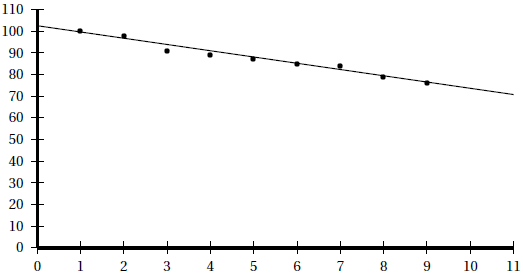 En supposant que cet ajustement affine est valable jusqu’en 2012, déterminer une estimation de l’indice de fréquence en l’année 2012.Quel serait le pourcentage d’évolution entre 2007 et 2012 de l’indice de fréquence selon ce modèle ?
On arrondira le résultat à 10−2.2. Deuxième ajustementUn autre élève envisage un ajustement exponentiel de la série statistique (xi ; yi) . On pose zi = lnyi.Recopier et compléter le tableau ci-dessous (les valeurs de zi seront arrondies à 10−3).À l’aide de la calculatrice, déterminer, par la méthode des moindres carrés, une équation de la droite d’ajustement de z en x sous la forme z = ax + b, les coefficients a et b étant arrondis à 10-4.En déduire une expression de y en fonction de x sous la forme y = Ke−0,0328x, K étant une constante arrondie à 10-1 près.3. Dans cette question, toute trace de recherche, même incomplète, ou d’initiative même non fructueuse, sera prise en compte dans l’évaluation.La stratégie européenne de santé au travail a fixé comme objectif une réduction de 25 % de l’indice de fréquence entre 2007 et 2012.Peut-on prévoir d’atteindre cet objectif selon les deux ajustements précédents, que l’on suppose valables jusqu’en 2012 ?………………………………………………………………………………………………………………………………………………………………………………………………………………………………………………………………………………………………………………………………………………………………………………………………………………………………………………………………………………………………………………………………………………………………………………………………………………………………………………………………………………………………………………………………………………………………………………………………………………………………………………………………………………………………………………………………………………………………………………………………………………………………………………………………………………………………………………………………………………………………………………………………………………………………………………………………………………………………………………………………………………………………………………………………………………………………………………………………………………………………………………………………………………………………………………………………………………………………………………………………………………………………………………………………………………………………………………………………………………………………………………………………………………………………………………………………………………………………………………………………………………………………………………………………………………………………………………………………………………………………………………………………………………………………………………………………………………………………………………………………………………………………………………………………………………………………………………………………………………………………………………………………………………………………………………………………………………………………………………………………………………………………………………………………………………………………………………………………………………………………………………………………………………………………………………………………………………………………………………………………………………………………………………………………………………………………………………………………………………………………………………………………………………………………………………………………………………………………………………………………………………………………………………………………………………………………………………………………………………………………………………………………………………………………………………………………………………………………………………………………………………………………………………………………………………………………………………………………………………………………………………………………………………………………………………………………………………………………………………………………………………………………………………………………………………………………………………………………………………………………………………………………………………………………………………………………………………………………………………………………………………………………………………………………………………………………………………………………………………………………………………………………………………………………………………………………………………………………………………………………………………………………………………………………………………………………………………………………………………………………………………………………………………………………………………………………………………………………………………………………………………………………………………………………………………………………………………………………………………………………………………………………………………………………………………………………………………………………………………………………………………………………………………………………………………………………………………………………………………………………………………………………………………………………………………………………………………………………………………………………………………………………………………………………………………………………………………………………………………………………………………………………………………………………………………………………………………………………………………………………………………………………………………………………………………………………………………………………………………………………………………………………………………………………………………………………………………………………………………………………………………………………………………………………………………………………………………………………………………………………………………………………………………………………………………………………………………………………………………………………………………………………………………………………………………………………………………………………………………………………………………………………………………………………………………………………………………………………………………………………………………………………………………………………………………………………………………………………………………………………………………………………………………………………………………………………………………………………………………………………………………………………………………………………………………………………………………………………………………………………………………………………………………………………………………………………………………………………………………………………………………………………………………………………………………………………………………………………………………………………………………………………………………………………………………………………………………………………………………………………………………………………………………………………………………………………………………………………………………………………………………………………………………………………………………………………………………………………………………………………………………………………………………………………………………………………………………………………………………………………………………………………………………………………………………………………………………………………………………………………………………………………………………………………………………………………………………………………………………………………………………………………………………………………………………………………………………………………………………………………………………………………………………………………………………………………………………………………………………………………………………………………………………………………………………………………………………………………………………………………………………………………………………………………………………………………………xi6007258509001100yi300295285280265Nombre de cm donné dans l’énoncé (I1)Nombre de cm = (F1xI1)/I2Nombre d’unités correspondant (I2)Nombre d’unités souhaitées Yi (F1)a=Année200120022003200420052006200720082009Rang de l’année : xi123456789Indice de fréquence : yi100,398,991,689,587,685,484,079,976,0xi123456789zi = lnyi4,6084,5944,517